SELAHADDİNİ EYYUBİ ANADOLU LİSESİ REHBERLİK VE PSİKOLOJİK DANIŞMANLIK SERVİSİEtkili öğrenme ortamının yaratılmaya ve sürdürülmeye çalışıldığı okulumuzda, rehberlik ve psikolojik danışma hizmetleri, öğrencilerimizin "birey" olarak gelişmesini hedefler. Gelişimsel ve önleyici rehberlik çalışmaları, ihtiyaca göre bireysel, grup ya da sınıf düzeyinde gerçekleştirilir. Bunlar;9. Sınıf:Aile ve öğrenciyi tanıma çalışmaları (yeni kayıt olan öğrenciler için)"Sınıf Geçme ve Sınav Sistemi" bilgilendirme çalışmalarıDavranışsal gelişimi destekleyici çalışmalarHedef belirleme çalışmalarıÖğrencilerin akademik performanslarını ve okul ders başarılarını desteklemeye yönelik çalışmalarKendini tanımaya yönelik anket uygulamalarıBireysel / grup rehberlik çalışmalarıAile danışmanlığı10. Sınıf:Hedef sürecini izleme ve yükseköğretime yönlendirme çalışmalarıÖğrencilerin akademik performanslarını desteklemeye yönelik çalışmalarYükseköğretime geçiş sınav sistemine yönelik (YGS-LYS) bilgilendirme çalışmalarıDikkat ve motivasyonu artırmaya yönelik çalışmalarMesleki rehberlik çalışmalarıBireysel / grup rehberlik çalışmalarıAile danışmanlığı11. Sınıf:Öğrencilerin akademik performanslarını desteklemeye yönelik çalışmalarHedef sürecini izleme çalışmalarıYGS ve LYS ile ilgili çalışmalarMesleki rehberlik çalışmalarıÜniversite ve meslek tanıtımlarıBireysel / grup rehberlik çalışmalarıAile danışmanlığı12. Sınıf:Öğrencilerin akademik performanslarını desteklemeye yönelik çalışmalarYGS ve LYS ile ilgili çalışmalar (bilgilendirme, meslek ve üniversite tercih çalışmaları)YGS-LYS danışmanlığıÜniversite ve meslek tanıtımlarıÖğrencilerin YGS-LYS deneme sınavlarının takibiLYS sonrasında öğrencilerin sağlıklı tercihler yapabilmelerine yönelik çalışmalarAile danışmanlığıÇalışmalarımız arasında;Akademik başarı takibi ve öğrencilerin başarısızlık nedenlerine göre öğrenci ihtiyaçlarının saptanmasıSınav kaygısı yaşayan öğrencilerimizin kaygıyla baş etmelerinde yol gösterenler olunmasıÖğrencilerin aile, arkadaşlık ve kişisel yaşantılar ile ilgili farkındalık kazanmaları ya da farkındalıklarını artırmaya yönelik çalışmalarÖğrencilerin kendilerini, ilgi ve yetenek alanlarını tanımalarını sağlamak amacıyla envanter ve anket uygulanmasıErgenlik dönemi özellikleri, karar verme ve amaç belirlemenin önemi, etkin ders çalışma ve zaman yönetimi, karar verme ve sorun çözme becerileri konularında yol gösterici olmaMadde kullanımı, teknolojinin doğru kullanımı, bağımlılık, kurallar ve sorumluluklar konularında bilgilendirme çalışmalarıÖğrenci, veli ve öğretmenlerimize yönelik ihtiyaç duyulan konularda grup çalışmaları ve seminer düzenlenmesi, bunlarla ilgili bilgilendirme yazıları hazırlanmasıEğitim-öğretimin karşılıklı güven ve paylaşım içinde sürdürülmesini hedefleyen Rehberlik ve Psikolojik Danışma Servisimizde, gereksinim duyduğunuz konularda, rehber öğretmenlerimizle  görüşmeniz, öğrencimizin eğitim-öğretim sürecine katkı sağlayacaktır.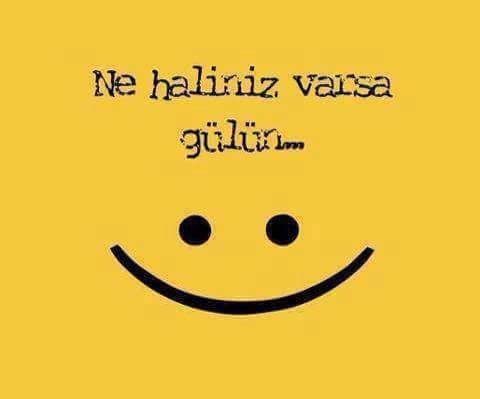 Abdulkadir BİNDAK					Gül ÖNAL TAŞRehber Öğretmen & Psikolojik Danışman		Rehber Öğretmen & Psikolojik Danışman Rehberlik ve Psikolojik Danışma Servisi olarak amacımız, Okulumuzun misyonu ve Eğitimin Genel Amaçları doğrultusunda; öğrencilerimizin eğitim-öğretim ortamından yeterince yararlanmasına, kendini tanıma ve geliştirmesine, problem çözme becerisi kazanmasına, zihinsel, sosyal ve duygusal yönden sağlıklı gelişim göstermesine destek olmaktır. Eğitimin sadece sınıf içi çalışmalarla sınırlı olmadığı, yaşamın tüm alanlarını kapsadığı düşüncesinden hareketle rehberlik çalışmaları, öğrenci-öğretmen-veli iş birliğine dayalı olarak sürdürülür.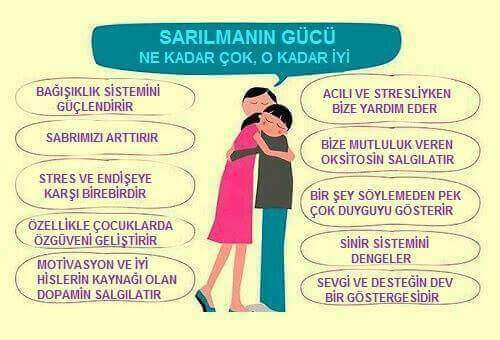 